Вариант 3Часть 1Часть 2Правильный  ответ должен подержать следующие  элементы:В Древнем Египте 6000 лет назад.Лаеки и куницы.Чумы (кошки  уничтожают  черных крые  — переноечиков чумы).Правильный ответ должен подержать следующие элементы:Концентрация мочевины во вторичной моче возрастает в 6,6 раза.Рлюкоза.Й)	ЛЮКОПБ    ilKTИBHO    ВСБСЫВВ£ІТСЯ    В   О]ЗРі1НИПМ    В   ИПВИТЫХ  КБНБЛЬЦБХяефрона.Вариант 4Часть 1Часть 2Правильный  ответ должен  подержать следующие элементы:Росомаха раепроетранена в тайге и лесотувдре Евразии  и Север- ной Америки.К  семейетву куньих.Два или три.Содержание вервого ответа и указания по оцевивавию(допуснаются иные формулировки ответа, не искажающие  его смысла)БаллыВ ответе должны быть указаны:Чаеть воды иепаряетея через органы дыхания, выделяетея че- рез потовые  железы  и  вместе  е непереваренными остатками пи-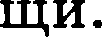 Часть воды используется организмом в процессе обмена ве- ществ.Ответ включает два из названных выше элементов, не содержит биологичееких   отибок2Ответ включает один из яазванных  выше  элементовиЛиОтвет включает два из названных  выше элементов,  но содержитнегрубые  биологические ошибкиОтветнеправильаый0Максижаяьный dаяя2№  заданияОтветЈV•задааияОтвет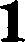 4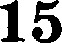 1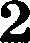 216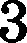 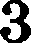 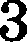 174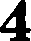 2184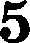 4191622oз7221281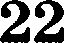 291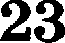 14610124345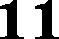 22511221212i26415623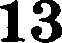 з2765381412834435Содержание  вервого  ответа  и указания по оцевиванию(допуекаются иные формулировки ответа, не искажающие  его смысла)БаллыВерно указаны  следующие  элементы ответа:Энергетические   затраты   765   ккал  (30   мин   х   6,5   ккал/мин ++ 60 мив х 9,5 ккал/мив =  765 ккал).Рекомендуемые блюда: бутерброд с курицей, вафельный рожок, овощной  салат,  апельсиновый сок.Калорийноеть  обеда  765 ккал (355+ 125+60+225  = 765 ккал).Количество  жиров 19  г (15+4+0+0  = 19 г).3Верно определены три значения2Верно определены два значения1Верно определено одно значение ИЛИОтвет неверный0Максимапьны’и бапп3Содержание вервого ответа и указания по оцевивавию(допускаются иные формулировки ответа, не иекажающие  его смысла)БаллыВ ответе должны быть указаны:Из-за отсутствия тренировки мышц происходит их  оелабле- ние,  снижается  выносливоеть организма.Обмен веществ понижается. Организм тратит меньше энергии, излишек питательных веществ тратится на образование мировой ткани и масса тела становится избыточной.Избыточная  масса  тела  и  отсутствие   тренировок   приводят к уменьшевию сердечной мышцы и возраетанию нагрузок на нее.Вастой    венозной    крови    в   нижних    конечностях    приводит к расширению соеудов. Риподинамия приводит к болезням eep- дечно-сосудистой системы.Содержание  вервого ответа н уназавия по оцевнвавню(допуекаютея иные формулировки ответа, ве искажающие его смаіела)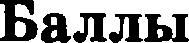 Ответ включает два из названных выше элементов, несодершитбиологических ошибок2Ответ включает один ио наованных  выше элементовиЛИОтвет включает два ио наованных выше элементов, но содержит негрубые  биологичеекие ошибкиОтвет неправильный0Максимальны’и  бала2Ы•задаапяОтветV•задааияОтвет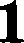 2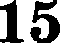 2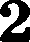 i16i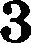 17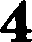 1181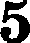 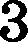 19262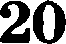 1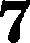 4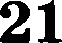 481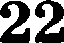 19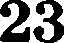 234101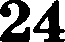 346114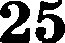 121221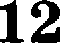 126341625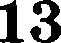 4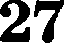 2743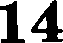 22825133